РЕШЕНИЕРассмотрев проект решения о внесении изменения в Решение Городской Думы Петропавловск-Камчатского городского округа от 06.10.2009 № 179-нд 
«О должностном знаке Главы Петропавловск-Камчатского городского округа», внесенный председателем Городской Думы Петропавловск-Камчатского городского округа Монаховой Г.В., в соответствии со статьей 28 Устава Петропавловск-Камчатского городского округа Городская Дума Петропавловск-Камчатского городского округаРЕШИЛА:1. Принять Решение о внесении изменения в Решение Городской Думы Петропавловск-Камчатского городского округа от 06.10.2009 № 179-нд 
«О должностном знаке Главы Петропавловск-Камчатского городского округа».2. Направить принятое Решение Главе Петропавловск-Камчатского городского округа для подписания и обнародования.РЕШЕНИЕот 12.10.2018 № 106-ндО внесении изменения в Решение Городской Думы 
Петропавловск-Камчатского городского округа от 06.10.2009 № 179-нд 
«О должностном знаке Главы Петропавловск-Камчатского городского округа»Принято Городской Думой Петропавловск-Камчатского городского округа(решение от 10.10.2018 № 273-р)1. Часть 2 статьи 2 изложить в следующей редакции:«2. Главным элементом должностного знака Главы городского округа является медальон в виде художественного изображения герба городского округа с частью дополнительных элементов, увенчанного короной и обрамленного голубой орденской лентой. Художественное изображение герба городского округа с частью дополнительных элементов заключено в рамку, повторяющую контуры щита и имеющую выступы с кольцами для крепления цепи. Описание символики герба городского округа определено Решением Городской Думы Петропавловск-Камчатского городского округа от 26.06.2013 № 93-нд «О гербе Петропавловск-Камчатского городского округа».Медальон выполнен из металла с выборочной позолотой в технике горячей эмали. На обратной стороне медальона нанесена рельефная надпись: «Глава Петропавловска-Камчатского» (в три строки).».2. Настоящее Решение вступает в силу после дня его официального опубликования.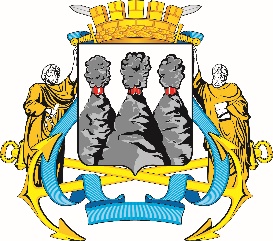 ГОРОДСКАЯ ДУМАПЕТРОПАВЛОВСК-КАМЧАТСКОГО ГОРОДСКОГО ОКРУГАот 10.10.2018 № 273-р13-я (внеочередная) сессияг.Петропавловск-КамчатскийО принятии решения о внесении изменения в Решение Городской Думы Петропавловск-Камчатского городского округа от 06.10.2009 № 179-нд 
«О должностном знаке Главы Петропавловск-Камчатского городского округа»Председатель Городской Думы Петропавловск-Камчатского городского округаГ.В. МонаховаГОРОДСКАЯ ДУМАПЕТРОПАВЛОВСК-КАМЧАТСКОГО ГОРОДСКОГО ОКРУГАГлаваПетропавловск-Камчатского городского округаВ.Ю. Иваненко